SEE(M)OC 2021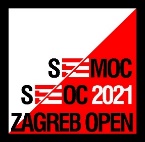 26-29.08.2021 – Zagreb – CROATIARELAY ENTRY FORMDeadline: August 27th 2021 at 14:00
Filled form leave in competition center.Federation: 	Team leader details:Name: 	Mobile: 	E-mail:	In column „Start number“ please write start number from individual races!If your national team has more than 11 SEEMOC relays, you cat get another copy of this page at competition center.SEEOC
categoryLeg nr.Start
numberFirst nameFamily nameSI-card nr.M16123M18123M20123M21E123M16123M18123M20123M21E123SEEMOC
categoryLeg nr.Start
numberFirst nameFamily nameSI-card nr.123123123123123123123123123123123